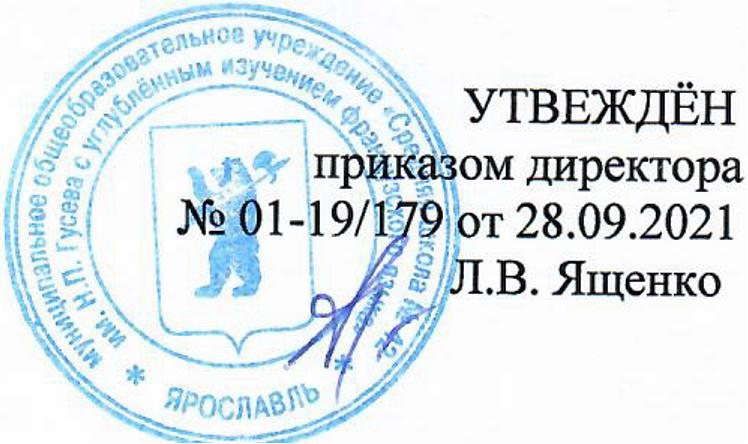 -	оценка эффективности деятельности школы по профилактике безнадзорности и правонарушений несовершеннолетних и индивидуальной профилактической работы.1.4.	Основным требованием, предъявляемым к организации внутришкольного учета отдельных категорий несовершеннолетних в школе, является постоянное обеспечение полноты и достоверности данных, определяющих их количественный состав.1.5.	Организация внутришкольного учета отдельных категорий несовершеннолетних в школе обеспечивается ее руководителем.1.6.	Ведение внутришкольного учета отдельных категорий несовершеннолетних в школе, а также персональных дел таких несовершеннолетних осуществляется заместителем руководителя по воспитательной работе, либо иным лицом, на которое руководителем образовательной организации возложены обязанности по ведению внутришкольного учета отдельных категорий несовершеннолетних, на основании решений органов управления школой (в случаях, если к компетенции данных органов отнесено решение вопросов профилактики безнадзорности и правонарушений несовершеннолетних).2. Категории несовершеннолетних, подлежащих внутришкольному учету2.1.	В образовательных организациях внутришкольному учету подлежат следующие категории несовершеннолетних:а)	в отношении которых в соответствии с частью 1 статьи
5 Федерального закона от 24 июня 1999 № 120-ФЗ «Об основах системы профилактики безнадзорности и правонарушений несовершеннолетних» органы и учреждения системы профилактики безнадзорности и правонарушений несовершеннолетних проводят индивидуальную профилактическую работу;б)	причисляющие себя к объединениям антиобщественной направленности;в)	склонные к суициду и другим формам аутоагрессии;г)	не посещающие или систематически пропускающие по неуважительным причинам учебные занятия;д)	систематически допускающие неисполнение или нарушение устава школы, правил внутреннего распорядка, правил проживания в интернате и иных локальных нормативных актов по вопросам организации и осуществления образовательной деятельности;е)	не успевающие по учебным предметам.2.2.	Несовершеннолетний считается систематически пропускающим по неуважительным причинам учебные занятия в случае, если он допустил пропуски без уважительной причины 25 % и более учебных занятий от общего количества учебных занятий, установленных в данном месяце.2.3.	Несовершеннолетний считается не посещающим по неуважительным причинам учебные занятия в случае, если он не посещал учебные занятия без уважительной причины непрерывно в течение 5 и более учебных дней.2.4.	Несовершеннолетний считается систематически допускающим неисполнение или нарушение устава школы правил внутреннего распорядка, правил проживания в интернате и иных локальных нормативных актов по вопросам организации и осуществления образовательной деятельности в случае, если он в течение трех месяцев неоднократно допустил указанные деяния, и к нему были применены меры дисциплинарного взыскания.3. Основания для внутришкольного учета отдельных категорий несовершеннолетних3.1.	Основаниями для внутришкольного учета несовершеннолетних, указанных в подпункте «а» пункта 2.1 раздела 2 настоящего положения является постановление территориальной комиссии по делам несовершеннолетних и защите их прав и (или) информация органа внутренних дел, а также сведения, поступившие из органов и учреждений системы профилактики безнадзорности и правонарушений несовершеннолетних, иных государственных органов и их должностных лиц.3.3.	Основанием для внутришкольного учета несовершеннолетних, указанных в подпунктах «б»- «е» пункта 2.1 раздела 2 настоящего положения, является решение органа управления школой, к компетенции которого относится решение вопросов профилактики безнадзорности и правонарушений несовершеннолетних (Совет по профилактике, педагогический совет, психолого-педагогический консилиум и прочее) (далее – коллегиальный орган). В случае отсутствия в школе коллегиального органа основанием для внутришкольного учета является решение руководителя школы.4. Порядок внутришкольного учета отдельных категорий несовершеннолетних4.1.	Поступившее в образовательную организацию постановление территориальной комиссии по делам несовершеннолетних и защите их прав и (или) информация органов внутренних дел, а также сведения, поступившие из органов и учреждений системы профилактики безнадзорности и правонарушений несовершеннолетних, иных государственных органов и их должностных лиц, указанных в подпункте «а» пункта 2.1 раздела 2 настоящего положения, незамедлительно передаются лицу, ответственному за ведение учета для внесения в журнал учета (Приложение1 к настоящему положению).Журнал учета в образовательной организации может вестись как в бумажной, так и в электронной форме.Сведения должны быть внесены в журнал учета не позднее одного рабочего дня с момента их получения.4.2.	В случае выявления несовершеннолетних, указанных в подпунктах «б»-«е» пункта 2.1 раздела настоящего положения, в течение 10 рабочих дней информация рассматривается на заседании коллегиального органа или руководителем школы.По результатам рассмотрения информации принимается одно из следующих решений:-	о постановке несовершеннолетнего на внутришкольный учет образовательной организации и проведение с ним индивидуальной профилактической работы, направленной на устранение причин, послуживших основанием для постановки на учет;-	о нецелесообразности постановки несовершеннолетнего на внутришкольный учет образовательной организации и необходимости организации контроля со стороны его классного руководителя;-	о нецелесообразности постановки несовершеннолетнего на внутришкольный учет образовательной организации.В случае принятия решения о постановке несовершеннолетнего на внутришкольный учет образовательной организации и проведения с ним индивидуальной профилактической работы, направленной на устранение причин, послуживших основанием для постановки на учет, информация о несовершеннолетнем, подлежащем учету, передается лицу, ответственному за ведение учета для внесения в журнал учета.Решение о постановке на учет или о нецелесообразности постановки несовершеннолетнего на внутришкольный учет образовательной организации оформляется протоколом коллегиального органа или приказом руководителя школы в 3-х дневный срок после принятия решения. 4.3.	В отношении несовершеннолетних, указанных в подпункте «а» пункта 2.1 раздела 2 настоящего положения, образовательной организацией во взаимодействии с органами и учреждениями системы профилактики безнадзорности и правонарушений несовершеннолетних в соответствии со статьями 7– 8 Федерального закона от 24 июня 1999 № 120-ФЗ «Об основах системы профилактики безнадзорности и правонарушений несовершеннолетних» проводится индивидуальная профилактическая работа.Профилактическая работа проводится в рамках межведомственного плана индивидуальной профилактической работы с несовершеннолетним, утвержденного постановлением территориальной комиссии по делам несовершеннолетних и защите их прав муниципального образования области.Индивидуальная профилактическая работа проводится классными руководителями, педагогами-психологами, социальными педагогами, заместителями руководителя по воспитательной работе и другими педагогами.При планировании мероприятий в рамках индивидуальной профилактической работы необходимо учитывать возрастные, психологические, физиологические и иные индивидуальные особенности несовершеннолетних, а также основания, послужившие поводом для проведения индивидуальной профилактической работы.4.4.	В отношении несовершеннолетних, указанных в подпунктах 
«б» - «е» пункта 2.1 раздела 2 настоящего положения работа, направленная на устранение причин, послуживших основанием для постановки на внутришкольный учет, проводится на основании решения коллегиального органа, в случаях отсутствия коллегиального органа – на основании планов, программ, утвержденных руководителем школы.4.5.	В отношении всех категорий несовершеннолетних, подлежащих внутришкольному учету, должно вестись наблюдательное дело, к которому могут быть приобщены следующие документы:-	документы, содержащие сведения, послужившие основанием для постановки на внутришкольный учет несовершеннолетнего (постановка или снятие с внутришкольного учёта осуществляется по представлению классного руководителя, социального педагога и заместителя директора по воспитательной работе (Приложения 1 и 6);-	справка об установочных данных несовершеннолетнего;-	акт обследования семейно-бытовых условий жизни несовершеннолетнего/социальная карта семьи (при необходимости) (Приложение 3 и 4);-	характеристика несовершеннолетнего, написанная классным руководителем (написание рекомендуется не реже одного раза в три месяца с отражением произошедших изменений) (Приложение 2);-	сведения о динамике успеваемости несовершеннолетнего в течение учебной четверти, триместра, полугодия, года;-	сведения о пропусках учебных занятий за каждый месяц (с указанием причины пропусков);-	сведения о работе с несовершеннолетним и его семьей;-	план индивидуальной профилактической работы с несовершеннолетним, утвержденный руководителем школы (Приложение 7);- копии межведомственных планов индивидуальной профилактической работы с несовершеннолетним, утвержденных постановлением территориальной комиссии по делам несовершеннолетних и защите их прав муниципального образования области.-	результаты проведенных с несовершеннолетним диагностик, анкетирования, тестирования;-	рекомендации педагога-психолога по работе с несовершеннолетним, данные классному руководителю, социальному педагогу, учителям;-	докладные, объяснительные и другие документы, свидетельствующие о проводимой с несовершеннолетним работе;-	документы, свидетельствующие о снятии несовершеннолетнего с учета в общеобразовательной организации;-	иные документы.4.6. Информация о постановке несовершеннолетнего на внутришкольный учет и снятии его с внутришкольного учета доводится до сведения его родителей (законных представителей) официальным уведомлением (Приложение 5);4.7.	В случае перевода несовершеннолетнего из одной общеобразовательной организации в другую общеобразовательную организацию необходимо указать в личном деле информацию о том, что несовершеннолетний состоит(-ял) на внутришкольном учете, а также информацию о проводимой индивидуальной профилактической работе.5. Сроки проведения индивидуальной профилактической работы.5.1. Сроки проведения индивидуальной профилактической работы с несовершеннолетним, указанным в подпункте «а» пункта 2.1 раздела 2 настоящего положения, определяются сроками, установленными межведомственным планом индивидуальной профилактической работы с несовершеннолетним, утвержденным постановлением территориальной комиссии по делам несовершеннолетних и защите их прав.5.2 Минимальным периодом проведения индивидуальной профилактической работы с несовершеннолетними, указанными в подпунктах «б» - «е» пункта 2.1 раздела 2 настоящего положения, является учебная четверть (триместр).5.3. По итогам минимального периода проведения индивидуальной профилактической работы проводится оценка результатов индивидуальной профилактической работы с несовершеннолетними, указанными в подпунктах «б» -«е» пункта 2.1 раздела 2 настоящего положения.6. Основания прекращения внутришкольного учета отдельных категорий несовершеннолетних 6.1.	Основаниями прекращения внутришкольного учета несовершеннолетних в школе являются:а)	прекращение образовательных отношений между несовершеннолетним и школой;б)	достижение несовершеннолетним восемнадцатилетнего возраста;в)	устранение причин и условий, ставших основаниями для постановки на внутришкольный учет несовершеннолетнего в школе.6.2.	В отношении несовершеннолетних, указанных в подпункте «а» пункта 2.1 раздела 2 настоящего положения внутришкольный учет прекращается при наличии постановления территориальной комиссии по делам несовершеннолетних и защите их прав о прекращении индивидуальной профилактической работы.6.3.	В отношении несовершеннолетних, указанных в подпунктах 
«б» - «е» пункта 2.1 раздела 2 настоящего положения внутришкольный учет прекращается на основании решения коллегиального органа, в случаях отсутствия коллегиального органа - по решению руководителя образовательной организации.Решение коллегиального органа оформляется протоколом, решение руководителя школы – приказом.6.4.	В случае принятия решения о прекращении учета несовершеннолетнего в школе информация о несовершеннолетнем передается лицу, ответственному за ведение учета, для внесения соответствующей отметки в журнал учета (Приложение 8).Приложение 1Заявкана постановку учащегося  _____ классана внутришкольный учёт.Ф.И.О. заявленного учащегося_________________________________________________________Дата рождения ребенка_______________________________________________________________Ф.И.О. родителей____________________________________________________________________________________________________________________________________________________________________________________________________________________________________________________________________________________________________________________________________Контактный телефон_______________________Проблема  учащегося__________________________________________________________________________________________________________________________________________________________________________________________________________________________________________
____________________________________________________________________________________Меры, их результаты, принятые классным руководителем______________________________________________________________________________________________________________________________________________________________________________________________________________________________________________________________________________________________________________________________________________________________________________________________________________________________________________________________________________________________________________________________________________________________________________________________________________________________________________________Заместитель директора по ВР _________________  / ___________________________________________                                       (подпись)                                     (расшифровка подписи)Социальный педагог _____________ / _____________________________________________                                        (подпись)                                   (расшифровка подписи)Классный руководитель _____________ / _____________________________________________                                        (подпись)                                   (расшифровка подписи)«_____»  _________________ 20_____годПриложение 2Характеристика учащегосяМОУ СШ №42 г. Ярославля,состоящего на ВШК1. Ф.И.О. ученика ___________________________________________________________________2. Класс _______________3. Дата (число, месяц, год) и место рождения _____________________________________________4. Домашний адрес, домашний телефон _______________________________________________________________________________________________________________________________________5. Семья ребёнка:Мать _______________________________________________________________________________( Ф.И.О., место работы,_____________________________________________________________________________________                                                           контактный телефон, образование)Отец ________________________________________________________________________________( Ф.И.О., место работы,_____________________________________________________________________________________                                                  контактный телефон, образование)Взрослые, реально занимающиеся воспитанием ребёнка: _____________________________________________________________________________________________________________________Состав семьи, её структура: ___________________________________________________________Взаимоотношения в семье __________________________________________________________________________________________________________________________________________________Наличие отклонений от норм поведения в семье _____________________________________________________________________________________________________________________________________________________________________________________________________________________6. Группа здоровья ребёнка _____________________________________________________________________________________
_____________________________________________________________________________________7. Характер ребёнка ___________________________________________________________________8. Качества личности (положительные, отрицательные) __________________________________________________________________________________________________________________________9. Положение ребёнка в коллективе _______________________________________________________________________________________________________________________________________________________________________________________________________________________________10. Учебная деятельность: успеваемость ________________________________________________________________уровень знаний _______________________________________________________________мотивация обучения ___________________________________________________________посещаемость уроков __________________________________________________________способности к обучению _______________________________________________________познавательный интерес _______________________________________________________11. Внеурочная деятельность. Личный вклад в жизнь класса, школы _______________________________________________________________________________________________12. Получение дополнительного образования:в школе  (название детского объединения, дни и часы) ____________________________________________________________________________________________________________________________________________________________________________________________________________________________________________________________________________________________________________________________________________________________________________________________________________________________________________________________________________вне школы (название учреждения дополнительного образования, название объединения, дни и часы занятий) ___________________________________________________________13. Состоит ли на внутришкольном контроле (дата постановки на учёт, причина) ____________________________________________________________________________________________________14. Состоял ли на внутришкольном контроле (дата снятия) _____________________________________________________________________________________15. Вызов на Комиссию по делам несовершеннолетних (дата, причина) ____________________________________________________________________________________________________________ 16.  ________________________          (год оформления карты)Классный руководитель _____________ / _____________________________________________                                        (подпись)                                   (расшифровка подписи) «_____»  _________________ 20_____годПриложение 3СОЦИАЛЬНАЯ КАРТА  СЕМЬИДата постановки на внутришкольный контроль_____________________________________Основания постановки на внутришкольный контроль________________________________Мать_________________________________________________________________________Место работы _____________________________________________________________________________Отец_________________________________________________________________________Место работы_________________________________________________________________Брак родителей________________________________________________________________Опекун (попечитель)___________________________________________________________Место работы (на пенсии)_______________________________________________________Количество детей ______________________________________________________________ (имя, год рождения, где обучается или работает (не работает), социальный статус)В семье также проживают: _____________________________________________________________________________Семья фактически проживает по адресу _____________________________________________________________________________Место регистрации _____________________________________________________________________________Социальный статус семьи _____________________________________________________________________________(полноценная, многодетная, одинокая  мать/отец, малообеспеченная, опекунская)Жилищные условия _____________________________________________________________________________Семья имеет:Общий доход _________________________________________________________________Получает детское пособие_______________________________________________________Получает пенсию по потере кормильца____________________________________________Оказывалась социальная помощь ранее ___________________________________________Краткая характеристика социально-психологической  ситуации в семье_______________________________________________________________________________________________________________________________________________________________________________________________________________________________________________________________________________________________________________________________________________________________________________________________________________________________________________________________________________________________________________________________________________________________________________________________________________________________________Классный руководитель _____________ / _____________________________________________                                        (подпись)                                   (расшифровка подписи) «_____»  _________________ 20_____годПриложение 4Акт обследования жилищно-бытовых условий семьи(акт первичный,    акт повторный,  акт контрольный)«______»_________________20___г.Мною, социальным педагогом, __________________________________________________, совместно с_____________________________________________________________________________Посещена семья _____________________________________________________________________________проживающего (-ей)    по адресу:_______________________________________________________________________в присутствии ___________________________________________________________________________________________________________________________________________________________________________________________________________________________с целью _________________________________________________________________________________________________________________________________________________________________________________________________________________________________Жилищные условия: муниципальное жилье, собственное жилье, живут у родственников, снимают жилье, другое________________________________________________________Тип жилья: благоустроенная квартира, неблагоустроенная квартира, комната в общежитии, частный дом, коммунальная квартира, полублагоустроенная квартира____________________________________________________________________Дом: одноэтажный, двухэтажный, трехэтажный, пятиэтажный _____________________________________________________________________________Характеристика дома: каменного исполнения, деревянного исполнения, блочного исполнения _____________________________________________________________________________Квартира состоит из _______________ комнат __________ кв.м жилой площадиОтопление: печное, централизованное, газовое _____________________________________________________________________________Санитарное состояние квартиры: удовлетворительное, неудовлетворительноеХарактеристики жилого помещения: аварийное состояние жилья________________________________________________________________________не аварийное, но требует ремонта: косметического, капитального, расширение жилой площади___________________________________________________________________________________________________________________________________________________Список человек, проживающих на данной  площади: При посещении семьи, выяснили, что _________________________________________________________________________________________________________________________________________________________________________________________________________________________________________________________________________________________________________________________________________________________________________________________________Заключение: для воспитания и проживания ребёнка условия созданы ( не созданы)______________________________________________________________________Подписи членов комиссии:______________________________________________________                                      (дата, Фамилия, Имя, Отчество, подпись)______________________________________________________(дата, Фамилия, Имя, Отчество, подпись)______________________________________________________                                      (дата, Фамилия, Имя, Отчество, подпись)Ознакомлены: ______________________________________________________(дата, Фамилия, Имя, Отчество,подпись)                                   ______________________________________________________(дата, Фамилия, Имя, Отчество,подпись)                                  ______________________________________________________(дата, Фамилия, Имя, Отчество,подпись)                                  Приложение 5Родителямученика __________ класса      МОУ СШ № 42 г. Ярославля ____________________________________________________________________________________________________________________________________________________________/Ф.И.О. родителей/Официальное уведомлениео постановке на внутришкольный учёт Вашего ребенка__________________________________________________________________________, ученика(цы)______ класса,с «________» ________________ 20____года в связи с  (указать причины).Директор школы _________________  / ___________________________________________                                       (подпись)                                     (расшифровка подписи)Заместитель директора по ВР _________________  / ___________________________________________                                       (подпись)                                     (расшифровка подписи)Социальный педагог _____________ / _____________________________________________                                        (подпись)                                   (расшифровка подписи)         « _____» _______________ 20  г.    (М.П.)-------------------------------------------------------------------------------------------------------------------                                                        Линия отрываС уведомлением о постановке моего (сына, дочери), ________________________________                                                                                                         ( фамилия, имя)учени _____ класса « _______________» на внутришкольный профилактический контрольознакомлена _______________ / _________________________________________________                             (подпись)                                             (Ф.И.О. родителя)ознакомлен _______________ / __________________________________________________                             (подпись)                                             (Ф.И.О. родителя) « __________»  ______________ 20____ г.Приложение 6Представлениена снятие учащегося  _____ классас внутришкольного учёта.Ф.И.О. учащегося___________________________________________________Дата рождения ребенка__________________________________________Ф.И.О. родителей____________________________________________________________________________________________________________________________________________________________________________________________________________________________________________________________________________________________________________________________________Контактный телефон_______________________Дата постановки, причины, основание__________________________________________________________________________________________________________________________________________________________________________________________________________________________________________________________________________________________________________________________________________________________________________________________________________________________________________________________________________________________________________________________________________________________________________________В ходе проведения воспитательно-профилактических мероприятий:_________________________________________________________________________________________________________________________________________________________________________________________________________________________________________________________________________________________________________ с учетом мнения_______________________________________________________________                                                      (учителей, ПДН ОВД, КДН, органов социальной защиты, опеки и попечительства) считаем необходимым учащегося _________________________________________________ снять с внутришкольного учёта.Заместитель директора по ВР _________________  / ___________________________________________                                       (подпись)                                     (расшифровка подписи)Социальный педагог _____________ / _____________________________________________                                        (подпись)                                   (расшифровка подписи)Классный руководитель _____________ / _____________________________________________                                        (подпись)                                   (расшифровка подписи)«_____»  _____________ 20_____годПриложение  7УТВЕРЖДЕНОпротоколом заседания Совета по профилактике безнадзорности и правонарушений несовершеннолетних№ ______ от «___» _________ 20____ г.ПЛАНиндивидуальной профилактической работы с обучающимсяФИО _______________________________________________________________________________________________________________________________Приложение 8ЖУРНАЛ УЧЕТАотдельных категорий несовершеннолетних в_____________________________________________________________(наименование образовательной организации)№Ф.И.О.Год рожденияРодственные отношенияМесто работы, должность№ п/пОсновные  виды деятельностиСрокОтветственныеВзаимодействие  со специалистами образовательной организации (педагог-психолог, социальный педагог, классный руководитель и др.)Взаимодействие  со специалистами образовательной организации (педагог-психолог, социальный педагог, классный руководитель и др.)Взаимодействие  со специалистами образовательной организации (педагог-психолог, социальный педагог, классный руководитель и др.)Взаимодействие  со специалистами образовательной организации (педагог-психолог, социальный педагог, классный руководитель и др.)Учебно-воспитательная деятельность (учителя предметники, педагоги дополнительного образования и др.)Учебно-воспитательная деятельность (учителя предметники, педагоги дополнительного образования и др.)Учебно-воспитательная деятельность (учителя предметники, педагоги дополнительного образования и др.)Учебно-воспитательная деятельность (учителя предметники, педагоги дополнительного образования и др.)Работа с семьейРабота с семьейРабота с семьейРабота с семьейСовместная деятельность со специалистами органов и учреждений системы профилактики (ПДН, ТКДНиЗП,  органов опеки и попечительства, учреждений дополнительного образования, спорта, культуры, социальной защиты населения и др.)Совместная деятельность со специалистами органов и учреждений системы профилактики (ПДН, ТКДНиЗП,  органов опеки и попечительства, учреждений дополнительного образования, спорта, культуры, социальной защиты населения и др.)Совместная деятельность со специалистами органов и учреждений системы профилактики (ПДН, ТКДНиЗП,  органов опеки и попечительства, учреждений дополнительного образования, спорта, культуры, социальной защиты населения и др.)Совместная деятельность со специалистами органов и учреждений системы профилактики (ПДН, ТКДНиЗП,  органов опеки и попечительства, учреждений дополнительного образования, спорта, культуры, социальной защиты населения и др.)№ п/пФ.И.О. несовершеннолетнегодата рождения несовершеннолетнегоадрес регистрации по месту жительства (пребывания) и (или) адрес фактического проживания несовершеннолетнегокласс, в котором обучается несовершеннолетнийФ.И.О. родителей (законных представителей) несовершеннолетнегооснование (я) учетадата начала учетаоснование (я) прекращения учетадата прекращения учета1.2.3.4.5.6.7.8.9.10.